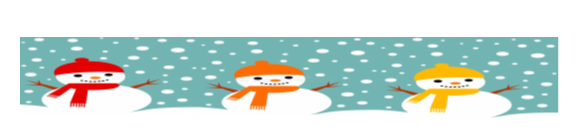 January 28, 2022Grade 3 MathHappy Friday everyone,Please check back here daily for activities and links and more directions on what to do with your learning packages!Play Dreambox or Splash Learn for 20-25 minutes today please.Complete one of the activities from your home learning package.Practice your skip counting. Go back to a previous day this week (or all of them ) and practice again!  It takes lots of practice and focus.I can’t wait to see you all Monday morning!!!!!!!!!Love, Mrs. Newman 